PREDSEDA NÁRODNEJ RADY SLOVENSKEJ REPUBLIKYČíslo: CRD-2281/2011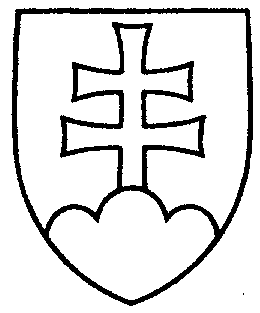 400ROZHODNUTIEPREDSEDU NÁRODNEJ RADY SLOVENSKEJ REPUBLIKYz 10. júna 2011o návrhu pridelenia návrhu zákona, podaného poslancami Národnej rady Slovenskej republiky na prerokovanie výborom Národnej rady Slovenskej republiky	N a v r h u j e m	Národnej rade Slovenskej republiky	A. p r i d e l i ť	návrh poslancov Národnej rady Slovenskej republiky Tomáša GALBAVÉHO, Jozefa VISKUPIČA a Magdalény VÁŠÁRYOVEJ na vydanie zákona, ktorým sa dopĺňa zákon č. 49/2002 Z. z. o ochrane pramiatkového fondu v znení neskorších predpisov 
(tlač 395), doručený 8. júna 2011	na prerokovanie	Ústavnoprávnemu výboru Národnej rady Slovenskej republiky	a	Výboru Národnej rady Slovenskej republiky pre kultúru a médiá;	B. u r č i ť	a) k návrhu zákona ako gestorský Výbor Národnej rady Slovenskej republiky 
pre kultúru a médiá,	b) lehotu na prerokovanie návrhu zákona v druhom čítaní vo výbore
do 26. augusta  v gestorskom výbore do 31. augusta 2011.Richard   S u l í k   v. r.